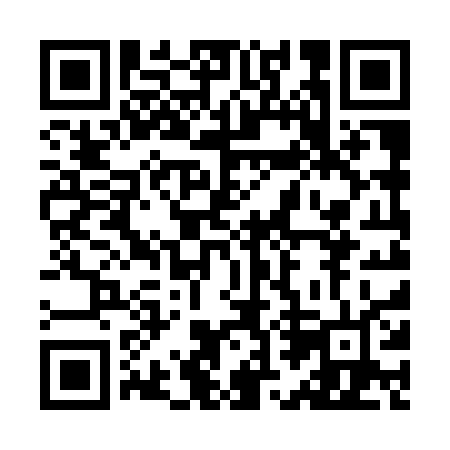 Prayer times for Big Intervale, Nova Scotia, CanadaWed 1 May 2024 - Fri 31 May 2024High Latitude Method: Angle Based RulePrayer Calculation Method: Islamic Society of North AmericaAsar Calculation Method: HanafiPrayer times provided by https://www.salahtimes.comDateDayFajrSunriseDhuhrAsrMaghribIsha1Wed4:105:491:016:038:149:522Thu4:085:471:016:038:159:543Fri4:065:461:016:048:169:564Sat4:045:441:006:058:179:585Sun4:025:431:006:068:1910:006Mon4:005:411:006:078:2010:027Tue3:585:401:006:078:2110:048Wed3:565:381:006:088:2310:069Thu3:545:371:006:098:2410:0710Fri3:525:361:006:108:2510:0911Sat3:505:341:006:108:2610:1112Sun3:485:331:006:118:2810:1313Mon3:465:321:006:128:2910:1514Tue3:445:311:006:138:3010:1715Wed3:425:301:006:138:3110:1916Thu3:405:281:006:148:3210:2117Fri3:395:271:006:158:3410:2318Sat3:375:261:006:158:3510:2519Sun3:355:251:006:168:3610:2620Mon3:335:241:006:178:3710:2821Tue3:325:231:006:178:3810:3022Wed3:305:221:006:188:3910:3223Thu3:285:211:016:198:4010:3424Fri3:275:201:016:198:4210:3525Sat3:255:191:016:208:4310:3726Sun3:245:191:016:218:4410:3927Mon3:225:181:016:218:4510:4028Tue3:215:171:016:228:4610:4229Wed3:205:161:016:228:4710:4430Thu3:185:161:016:238:4710:4531Fri3:175:151:026:248:4810:47